City of Seattle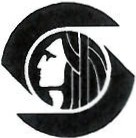 Department of Finance and Administrative ServicesBoards and Commissions Parking Permit ApplicationPLEASE READ THE REVISED PARKING PROCEDURES FOR THE INFORMATION REGARDING THE CURRENT YEAR. Print information requested for a Boards and Commission parking permit.Board or Commission Name:Applicants First Name:	Last Name: Phone Number:_____________________Days:                                                                                    Time:ATTEST:  (For Private Permit owned vehicles ONLY):I accept this parking permit for exclusive use on my personal car. I am a licensed driver in the State of Washington and I carry at least the minimum auto liability insurance required by the State.   I agree to abide by the Parking Regulations as promulgated by the Department of Finance and Administrative Services with the understanding that violations on my part may result in the cancellation of my permit.   I further understand that my permit is non­ transferable  and will surrender  it upon  request  and  that  impoundment  of my vehicle  for violation  of these regulations is hereby authorized without City liability or expense.   I agree that neither The City of Seattle nor its employees assume any responsibility whatsoever for the loss or damage including fire, theft, or other damage to the vehicle or its contents.Signing of this application indicates that you have read the revised Parking Procedure Manual and indicates your understanding that you are allowed the privilege of garage parking when space is available.SPACE IS NOT A GUARANTEEApplicant Signature ____ 	__ 	 Date _ 	 		_ B/C Coordinator Signature  		_	Date  		___The Entire Application Must Be Completed Before It Can Be ProcessedFAS and lmpark Use OnlyPermit#  	 	 	__ 	Date  	 	_